Ahsan Languages:         English (Fluent), Arabic, Hindi, Urdu.                   Nationality:          Pakistani                                                    PERSONAL INFORMATIONBorn:                    15 – Feb - 1989Citizenship: PakistanMarital status:      Married.Experience:An Enthusiastic, Hardworking, Fast Learning ,with good personality and can adjust to any enjoinment and can do Multiple Tasks, Supporting Human Resource department, Accounts, Hotel ManagementDriving License is off course a benefit.Hotel mangement:Front Desk Reception, Customer Care, Room Reservations, Guest Registration, Answering Calls, Airport Representative, E-mails Message Service, Valet Parking, Etc.Hobbies:General Knowledge, New Invention, Watching TV, Movies, Gym, Sports (Indoor. Out Door).EDUCATIONMATRICS.      Peshawar board.2006.D.Com.	   Technical board of Peshawar.2008B.Com	   University of Peshawar. 2012MBA.		   Geneva Business Switzerland.2016Experience4 Years in Afridi Air Service (KPK – Peshawar Pakistan) as Customer Care from 2005 to 2009.Internship in National Bank of Pakistan GTR Intern 2011. (Responsibility 1. Account Opening 2. Remittance 3. Deposits 4. Government Section)2 Years’ Experience in the Transportation Solution Center Dubai UAE as an operation Manager. From 2012 to 2014.Operation Manager in Safeway Tourism LLC, Dubai UAE. From Feb 2014 to till date.Description of adiminstration.	Store and retrieve data on computer.Making files and keeping records of the company.Receive and process incoming & outgoing mails.Supply correct information to customers. Communicate with customer through a Varity of means-by telephone, by email, fax, or regular mail correspondence, or in person.Processed back office operations using Ms Office.Also Collection / Distribution of Cheque in the company in case of no drivers Available. Operation Experience.	Comprehensible all the types of Complains from over clients.Attending to all telephonic enquires related to about Transfer. Assist call incoming calls from outside.Track all of over Company vehicles. From the tracking system.Making Jobs order to over company drivers. And Provide the Detail of these drivers to over Clients.TraningsBasic Activities Training HRDC Peshawar Pakistan 2010.Leadership Management Skills Training for Community Activities FR Peshawar. 2011.Computer Skills	Tally Accounting Software.Peach Tree Accounting Software.Word, Excel. Power Point, Out Look, Window / Internet.Export / Import Procedures. Multimodal Transportation.Click to send CV No & get contact details of candidate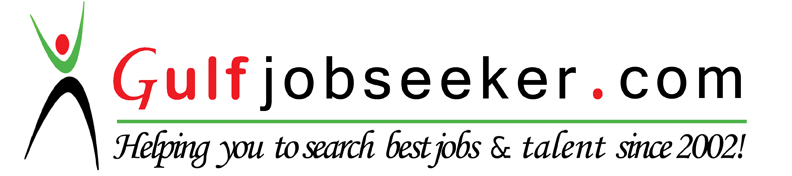 